         В соответствии с Федеральным законом от 06.10.2003 № 131-ФЗ «Об общих принципах организации местного самоуправления в Российской Федерации», решением Совета депутатов ЗАТО г. Зеленогорск от 24.08.2022 № 41-190р 
«Об утверждении Порядка принятия решений об установлении тарифов на услуги и работы муниципальных предприятий и учреждений г. Зеленогорска», постановлением Администрации ЗАТО г. Зеленогорск от 07.09.2022 № 147-п 
«О регулировании тарифов на услуги и работы муниципальных предприятий и учреждений г. Зеленогорска», руководствуясь Уставом города Зеленогорска,ПОСТАНОВЛЯЮ:Внести в постановление Администрации ЗАТО г. Зеленогорск от 07.12.2022 № 178-п «Об установлении тарифов на платные физкультурно-оздоровительные услуги, оказываемые МБУ СШ «Юность» изменения, изложив приложение в редакции согласно приложению к настоящему постановлению. Настоящее постановление вступает в силу в день, следующий за днем его опубликования в газете «Панорама».Первый заместитель Главы ЗАТО г. Зеленогорскпо стратегическому планированию, экономическому развитию и финансам                                                   М.В. НалобинаТарифы на платные физкультурно-оздоровительные услуги, оказываемые МБУ СШ «Юность»Примечание: * В соответствии со статьей 145 Налогового кодекса Российской Федерации МБУ СШ «Юность» использует право на освобождение от обязанностей налогоплательщика, тарифы на платные физкультурно-оздоровительные услуги указаны без учета налога на добавленную стоимость.Исполнитель:Отдел экономики Администрации ЗАТО г. Зеленогорск _______________ Е.Ю. Шорникова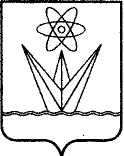 АДМИНИСТРАЦИЯЗАКРЫТОГО АДМИНИСТРАТИВНО – ТЕРРИТОРИАЛЬНОГО ОБРАЗОВАНИЯ  ГОРОД ЗЕЛЕНОГОРСК КРАСНОЯРСКОГО КРАЯП О С Т А Н О В Л Е Н И ЕАДМИНИСТРАЦИЯЗАКРЫТОГО АДМИНИСТРАТИВНО – ТЕРРИТОРИАЛЬНОГО ОБРАЗОВАНИЯ  ГОРОД ЗЕЛЕНОГОРСК КРАСНОЯРСКОГО КРАЯП О С Т А Н О В Л Е Н И ЕАДМИНИСТРАЦИЯЗАКРЫТОГО АДМИНИСТРАТИВНО – ТЕРРИТОРИАЛЬНОГО ОБРАЗОВАНИЯ  ГОРОД ЗЕЛЕНОГОРСК КРАСНОЯРСКОГО КРАЯП О С Т А Н О В Л Е Н И ЕАДМИНИСТРАЦИЯЗАКРЫТОГО АДМИНИСТРАТИВНО – ТЕРРИТОРИАЛЬНОГО ОБРАЗОВАНИЯ  ГОРОД ЗЕЛЕНОГОРСК КРАСНОЯРСКОГО КРАЯП О С Т А Н О В Л Е Н И ЕАДМИНИСТРАЦИЯЗАКРЫТОГО АДМИНИСТРАТИВНО – ТЕРРИТОРИАЛЬНОГО ОБРАЗОВАНИЯ  ГОРОД ЗЕЛЕНОГОРСК КРАСНОЯРСКОГО КРАЯП О С Т А Н О В Л Е Н И Е06.03.2023г. Зеленогорскг. Зеленогорск№45-пО внесении изменений в постановлениеАдминистрации ЗАТО г. Зеленогорскот 07.12.2022 № 178-п «Об установлении тарифов на платные физкультурно-оздоровительные услуги, оказываемые МБУ СШ «Юность»О внесении изменений в постановлениеАдминистрации ЗАТО г. Зеленогорскот 07.12.2022 № 178-п «Об установлении тарифов на платные физкультурно-оздоровительные услуги, оказываемые МБУ СШ «Юность»Приложение  к постановлению АдминистрацииЗАТО г. Зеленогорскот  06.03.2023 № 45-пПриложение  к постановлению АдминистрацииЗАТО г. Зеленогорскот 07.12.2022  № 178-п№п/пНаименование услугиЕдиница измеренияТариф*,руб.1.Массовое катание на хоккейной площадке крытого катка «Сибирь» для взрослыхчел./час130,002.Массовое катание на хоккейной площадке крытого катка «Сибирь» для детей до 18 лет, студентов и пенсионеровчел./час65,003.Предоставление хоккейной площадки крытого катка «Сибирь» для командных занятий (до 30 человек)час4 200,004.Массовое катание на ледовом поле открытого катка стадиона «Труд»чел./час60,005.Прокат коньков для взрослыхчас100,006.Прокат коньков для детей до 18 лет, студентов и пенсионеровчас80,007.Заточка коньков1 пара100,008.Посещение спортивного зала для настольного тенниса:8.1.Разовое посещение для взрослыхчел./час75,008.2.Разовое посещение для детей до 18 лет, студентов и пенсионеровчел./час50,008.3.Абонементное посещение4 занятия280,008.4.Абонементное посещение8 занятий520,009.Прокат спортивного и игрового инвентаря:9.1.Теннисная ракетка и мяч для настольного теннисачас30,009.2.Коньки роликовыечас100,009.3.Защита на колени, локтичас30,009.4.Палаткасутки300,009.5.Спальниксутки150,009.6.Котелок походныйсутки100,009.7.Рюкзаксутки200,009.8.Мяч час70,009.9.Велосипедчас150,009.10.Коврик резиновыйсутки40,00